Transition Town -Stadt der Zukunft ?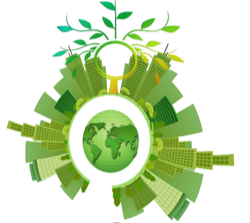 Die Stadt Transistion Town ist auf der Suche nach Handwerkbetrieben, die ressourcenschonend Arbeiten. Die Bürgermeisterin Frau Seewald möchte hierfür tiefe Einblicke in betriebliche Abläufe bekommen und sich anschließend Entscheiden und ansprechende Firmenlisten für ihre zukünftigen Bauaufträge erstellen. Ihre Firma wohnt in der Stadt der Zukunft und hat großes Interesse daran Bauaufträge von Transistion Town zu bekommen. Die Geschichte von Transistion Town Die Stadt entwickelte sich aus unterschiedlichen Gründen. Erste Ideen entwickelten sich während ein paar guten Gesprächen mit Freunden: Schauen Sie die Videos an und beschreiben Sie die Probleme im Alltag der Personen in ihren Heimatländern:Nennen Sie Ursachen für die Probleme der beiden Freunde der Stadt der Zukunft:Überlegen Sie in ihrer Lernfirma, welche Ressourcen Sie während eines Bauauftrages verbrauchen. Schreiben Sie mindestens drei Ressourcen auf die ausliegenden Karten und pinnen Sie die Karten an die Tafel! Firmengründung 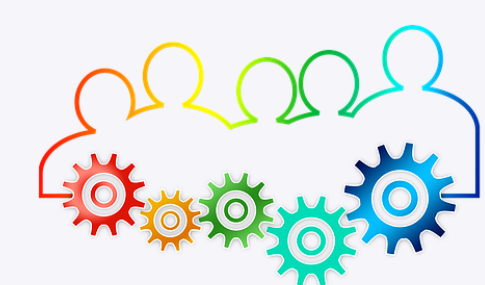 Zur Auswahl der ressourcenschonenden  Firmen betrachtet Frau Seewald Firmenkarteien. Entwickeln Sie in ihrer Firma ihre Firmenkartei.Gehen Sie dabei wie folgt vor: Recherchieren Sie im Internet das Thema ressourcenschonendes Bauen. Sammeln Sie Ideen, wie ressourcenschonendes Bauen umgesetzt werden kann:Einigen Sie sich in ihrer Firma auf einen bestimmten Handwerkbetrieb Entwickeln Sie zur Gründung ihres Handwerkbetriebes…eigene Vision und Werte, die ihre Firma zu etwas Besonderen machen! erstellen Sie für jede*n Mitarbeiter*in das Aufgabengebiet und besondere Kompetenzen ihrer Mitarbeiter*innen. Beschreiben Sie, wie Sie ressourcenschonendes Bauen in ihren Firmenalltag umsetzten möchten. Platz für eigene Ideen. Seien Sie phantasievoll um Frau Seewald von ihrer Firma zu überzeugen! Name-Herkunft ProblemeQ-R-CodeJulia -Indonesien 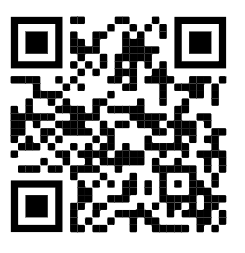 Ivan- Ukraine 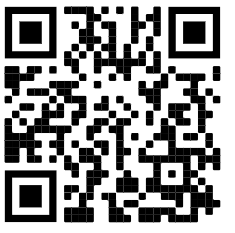 Firmenname: Mitarbeiter*innen und spezielle Kompetenzen:Unsere Ideen ressourcenschonend zu Bauen:;Vison und Werte der Firma:Angebote:Materialauswahl: Platz für Bilder / Ideen